新 书 推 荐中文书名：《前男友庭院旧货出售：爱情成本公式研究》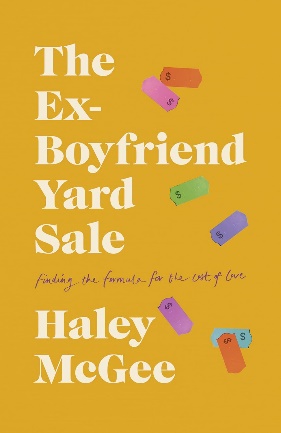 英文书名：The Ex-Boyfriend Yard Sale: Finding a Formula for the Cost of Love作    者：Hayley Mcgee出 版 社：CORONET代理公司：PFD/ANA/Zoey页    数：392页出版时间：2021年5月代理地区：中国大陆、台湾审读资料：电子稿类    型：非小说/传记回忆录版权已授：美国、加拿大、繁体中文内容简介：幽默风趣、情真意切的回忆录海莉·麦基（Haley McGee）用数学精确计算爱情的成本，衡量从前的每段恋情是否值得海莉·麦基负债累累。她想，或许可以把前男友送的礼物卖掉。但一谈到定价，海莉就犯难了。当然，恋爱关系的投资方式应该反映在价格上。但到底是怎么反映的呢？初恋情人的混音磁带比花心男友的古董打字机更值钱吗？对于曾经挤着巴士赶去见面的男友，共度的美好时光能让他送的项链更宝贵吗？留存的物品是应该成为过往悲惨时光的补偿，还是相反，变得一文不值？海莉决定赌一把。她采访了前男友们，并请来一位数学家帮忙，为爱的代价创建了一个包含八十六个变量的公式。而在寻找答案的时候，前男友又提出了新的要求。女性的欲望、心碎以及两者之后获得弥补的机会，都在这本机灵、新颖且坦率的回忆录中尽数体现。海莉·麦基（Haley McGee）以大胆的细节和诙谐的笔触复盘了恋爱中的成功与失败，用细腻的散文升华了一个全人类的难题：爱，值得吗？作者简介：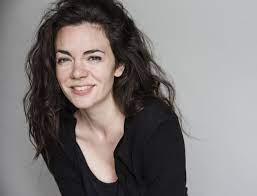 海莉·麦基（Haley McGee）在安大略省基奇纳-滑铁卢（Kitchener-Waterloo）出生长大。17岁时，海莉搬到多伦多，在那里获得了多伦多城市大学表演专业的学士学位，随后一直从事演员和剧作家的工作，直到2016年移居英国。海莉被誉为“了不起的海莉·麦基”（《环球邮报》），个人表演屡获殊荣、广受好评，已在 11个国家的36个演出场所上演，并被翻译成四种语言。海莉现在住在英国伦敦，在那里的生活丰富多彩：创作、表演、即兴表演、配音、一系列在线艺术家培养课程，并主持《爱的代价》播客等等。她共著有两本书，一本是《年龄是一种感觉》(Age is a Feeling) ，另一本是《前男友庭院旧货出售》（The Ex-Boyfriend Yard Sale）媒体评价：本书被Indigo杂志评为2022年最佳传记之一“具有启发性……麦基的文笔机智、有力、自然，直言不讳地揭示了女性的私生活。……书里蕴含的智慧远远超过三十岁人的智慧。……麦基对我们的工会、过去、现在和未来提出了尖锐的问题”。——《环球邮报》“这本回忆录是本久违的关于爱情最聪明、最有趣的书之一”。——RED“异常诙谐”。——《独立报》“具有启发性”。——Metro (UK)"海莉·麦基在舞台上光彩夺目——迷人、搞笑、毫不掩饰的紧张。现在，她将自己独特的声音融入了一本关于金钱、戏剧、资本主义和人际关系的完全原创、引人入胜的回忆录中。《前男友庭院旧货出售》不仅令人心碎地见证了浪漫爱情无法量化，也美好地记录了艺术家在生存成本高昂的城市中挣扎，记录他们如何不计成本地创造艺术。——My Face in the Light作者Martha Schabas感谢您的阅读！请将反馈信息发至：版权负责人Email：Rights@nurnberg.com.cn安德鲁·纳伯格联合国际有限公司北京代表处	北京市海淀区中关村大街甲59号中国人民大学文化大厦1705室, 邮编：100872电话：010-82504106,   传真：010-82504200公司网址：http://www.nurnberg.com.cn书目下载：http://www.nurnberg.com.cn/booklist_zh/list.aspx书讯浏览：http://www.nurnberg.com.cn/book/book.aspx视频推荐：http://www.nurnberg.com.cn/video/video.aspx豆瓣小站：http://site.douban.com/110577/新浪微博：安德鲁纳伯格公司的微博_微博 (weibo.com)微信订阅号：ANABJ2002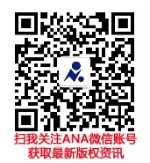 